Programme de la table ronde sur les performances énergétiques, l’architecture et l’urbanismeLe Conseil général de l’Oise, l’ADIL 60 et le CAUE 60 organisent sous la présidence d’Yves ROME une table ronde sur le thème « performances énergétiques, architecture et urbanisme ». Cette rencontre aura lieu le jeudi 7 février 2013 de 14 à 17h30 à l’Espace Galilée à Beauvais.Le déroulé de cette manifestation est prévu en deux temps :1ère table-ronde (1h15) sur le thème des constructions nouvelles :« Les nouvelles constructions à l’épreuve de la RT 2012 et des nouveaux enjeux en matière d’urbanisme ? »Il s’agira entre autres de confronter la norme à la réalité, d’aborder les changements induits par la RT 2012, les questions de faisabilités technique, économique, architecturale, du retour sur l’investissement, des expériences de réalisations de projets urbains, de la sensibilisation des usagers, des incidences sur les formes urbaines et architecturales des BBC, BEPOS et des réseaux de chaleur,…  Interviendront notamment :Monsieur Alexandre CARON, Chargé d’opération à la Direction Départementale des TerritoiresMonsieur Franck BOUTTE, Directeur de Franck BOUTTE ConsultantsMonsieur Pascal GONTIER, Architecte Monsieur Christian NAVARRO, Maire de JAUXMonsieur Jean-Pierre BOSINO, Maire de MontataireMonsieur Michel QUEMENER, Directeur du CAUE de l’OiseMonsieur Vincent PERONNAUD, Directeur du Développement de l’OPACMonsieur Didier FLINT, Vice-Président du SNAL Idf-Picardie Monsieur Jean Jacques MONTIGNY, Directeur de l’Animation du Marché Immobilier, Caisse d’Epargne de Picardie2ème table-ronde (1h15) sur le thème du patrimoine existant : « Le patrimoine ancien (parc privé et parc social) à l’épreuve des enjeux thermiques du XXIème siècle ? »Seront notamment discutés les enjeux de la réhabilitation thermique du patrimoine ancien, la faisabilité technique, économique, architecturale, l’emploi de techniques telle que le re-skinning, les leviers d’actions et outils possibles,…Interviendront notamment :Monsieur Thibault VANDENBESSELAER, Responsable du bureau Production de logement à la Direction Départementale des TerritoiresMadame Claire OLIVIER, Président de l’URHMonsieur Jean Claude VILLEMAIN, Président de l’Agglomération CREILLOISEMonsieur Gratien CARRERE, Maire de BAILLEUL SUR THERAINMonsieur Franck BOUTTE, Directeur de Franck BOUTTE ConsultantsMonsieur Jean Lucien GUENOUN, architecte des Bâtiments de FranceMadame Coralie DELISLE, chargé de mission de la Fédération Française du Bâtiment de l’Oise (FFB)Monsieur Patrick CARDON, Président de la Chambre de l’Artisanat et des Petites Entreprises du Bâtiment de l’Oise (CAPEB Oise)Monsieur Michel LEFEUVRE, Coordinateur du PREBAT - PUCAPour chaque table ronde, un temps d’échange avec la salle d’environ 30 minutes est prévu afin de pouvoir ouvrir les débats à tous sur cette thématique à enjeux et d’actualité.Cet après-midi d’échange se clôturera par un moment de convivialité autour d’un verre de l’amitié.Dans l’attente de vous recevoir, nous vous prions d’agréer, Monsieur, Madame, l’expression de notre considération distinguée.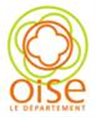 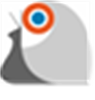 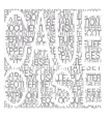 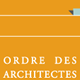 CONSEIL GENERAL DE L’OISEAGENCE DEPARTEMENTALE D'INFORMATION SUR LE LOGEMENT DE L’OISECONSEIL D'ARCHITECTURE, D'URBANISME ET DE L'ENVIRONNEMENT DE L’OISECONSEIL REGIONAL DE L’ORDRE DES ARCHITECTES DE PICARDIERéservation auprès du :Pôle développement des territoires et environnement du CG60Direction-adjointe du logement, de la politique de la ville et de l’habitat laurence.brasseur@cg60.fr03.44.10.62.91Beauvais, le 25/01/2013